КлассДомашнее заданиеЭлектронная почта6 ГВыполнить №1039,1040(прислать). § 40(стр. 234-235) читать, выучить правила прислать видео. Проговаривайте правило при решении каждого примера.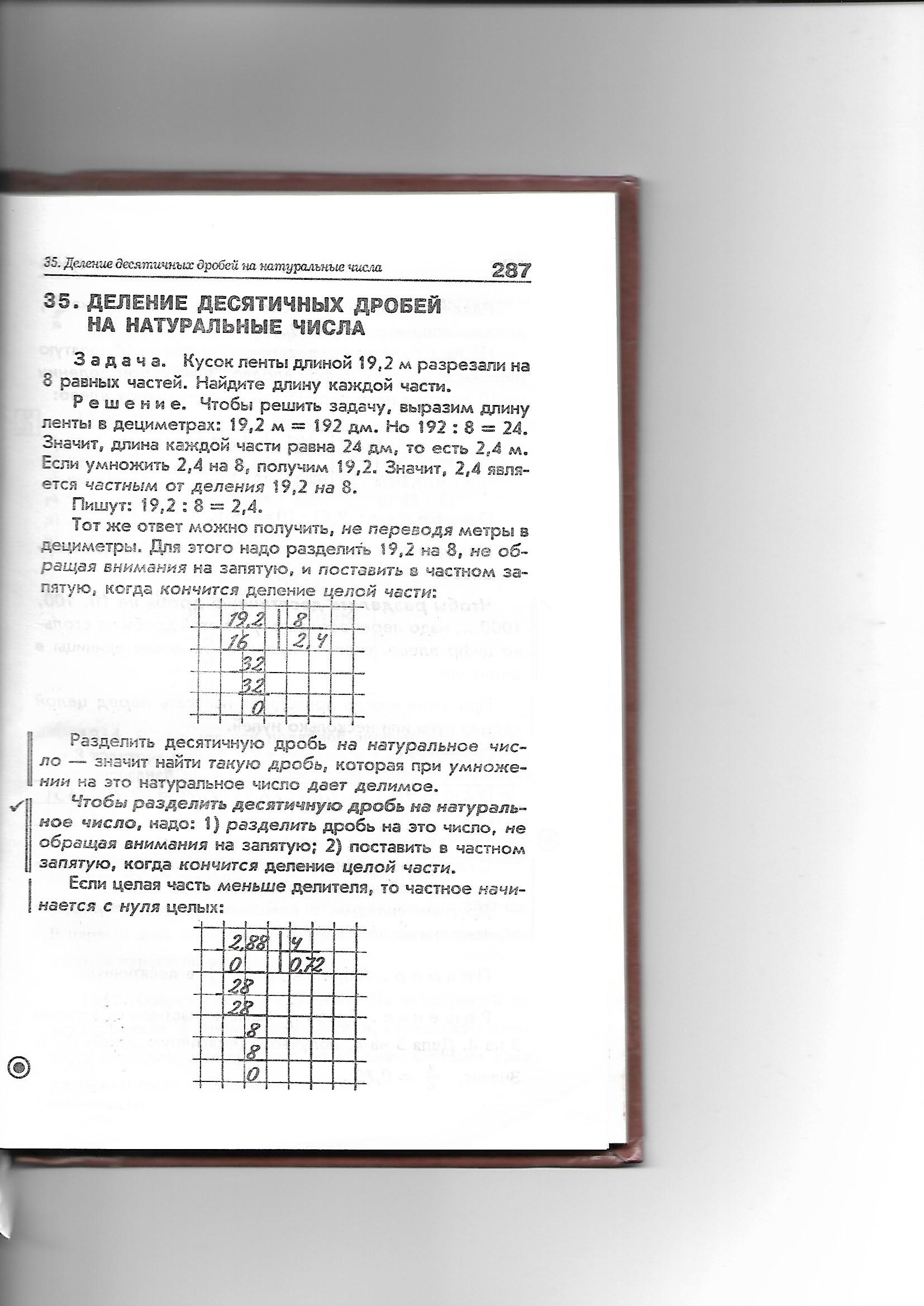 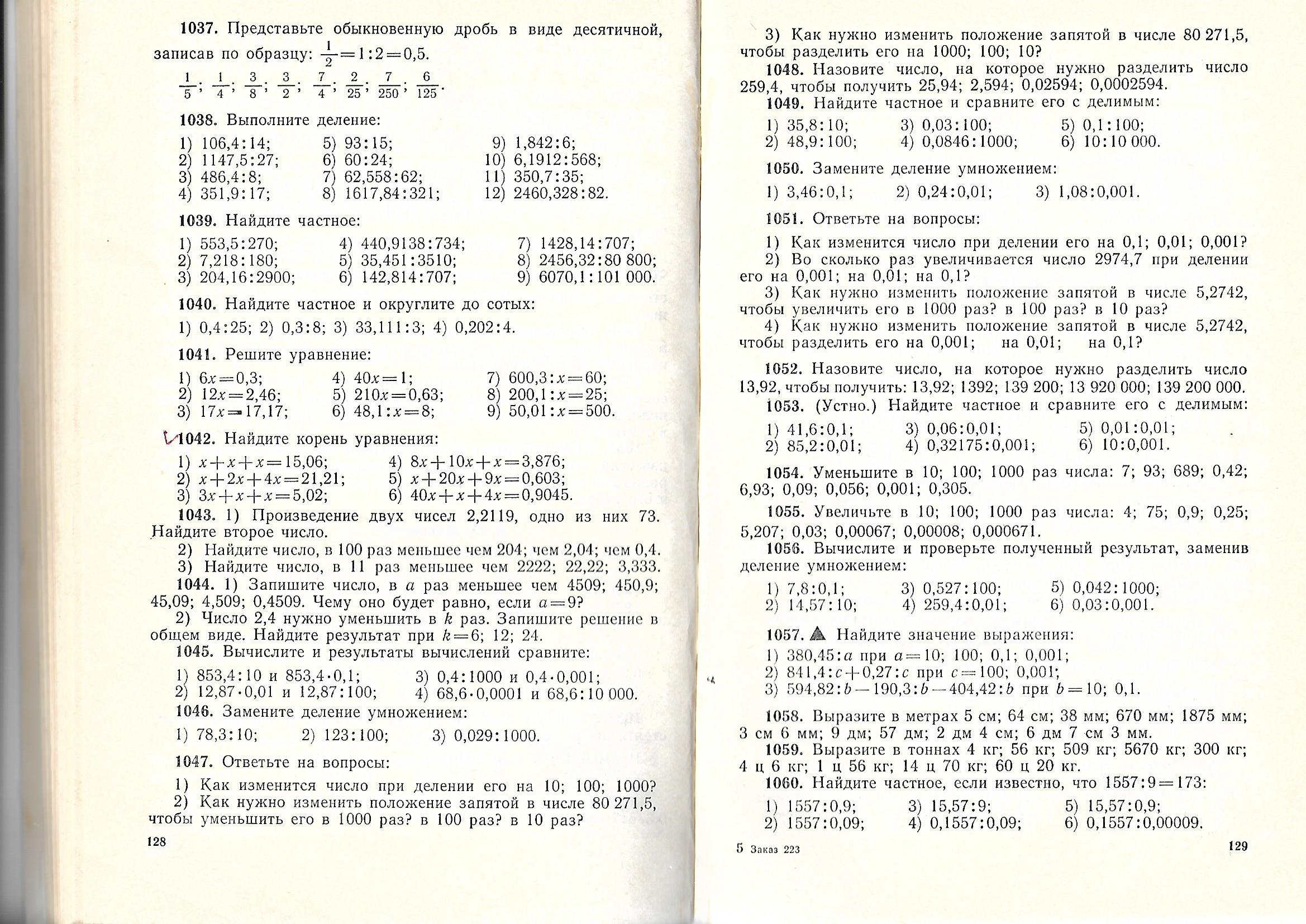 ira.korocharova@mail.ru5 А,5Б, 5ЕПравила повторить. Выполнить номера по образцу и прислать. Смотрите уроки по ссылкам https://vk.com/wall71438326_104https://vk.com/wall71438326_105Образец 1,53+3,47=5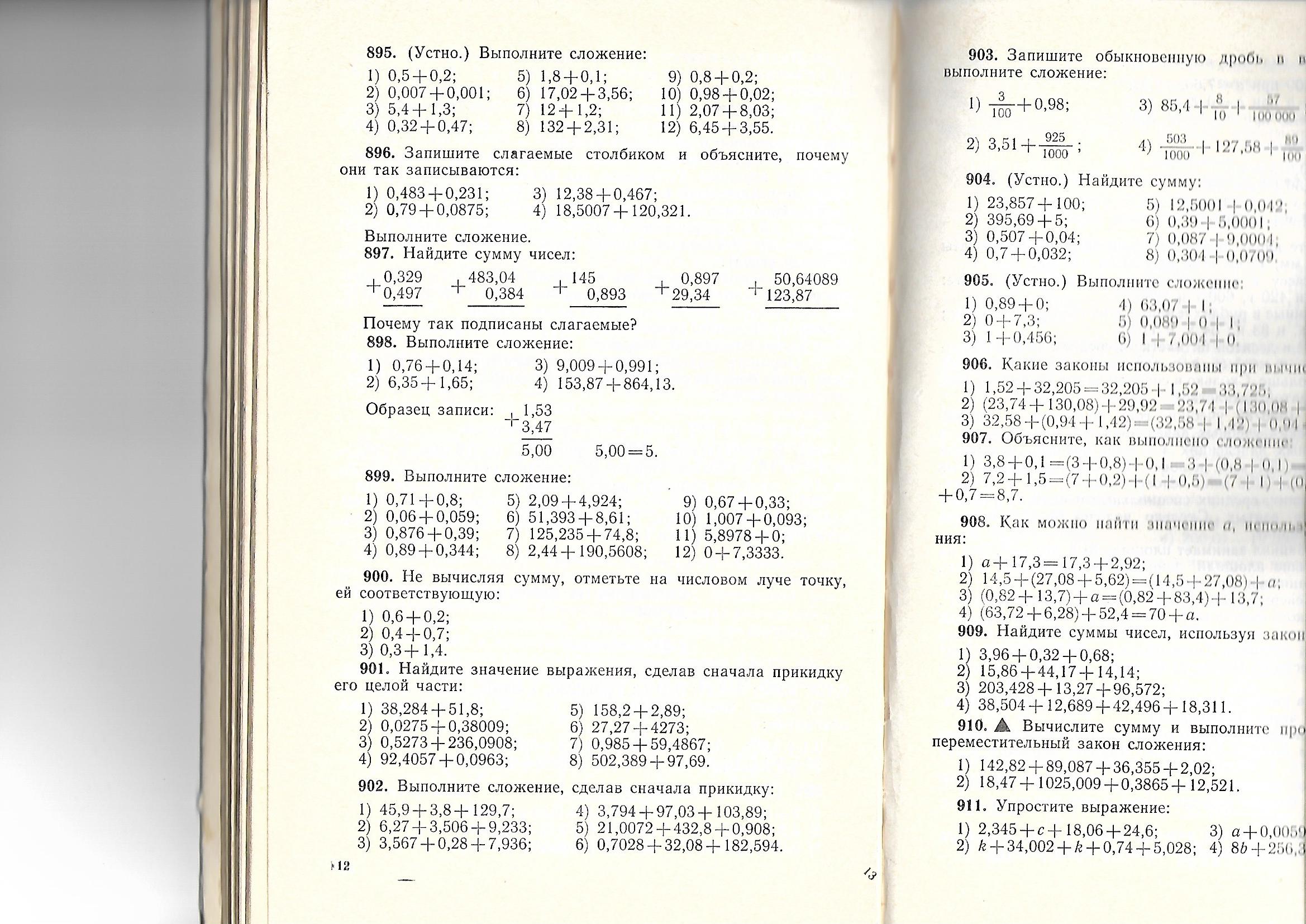 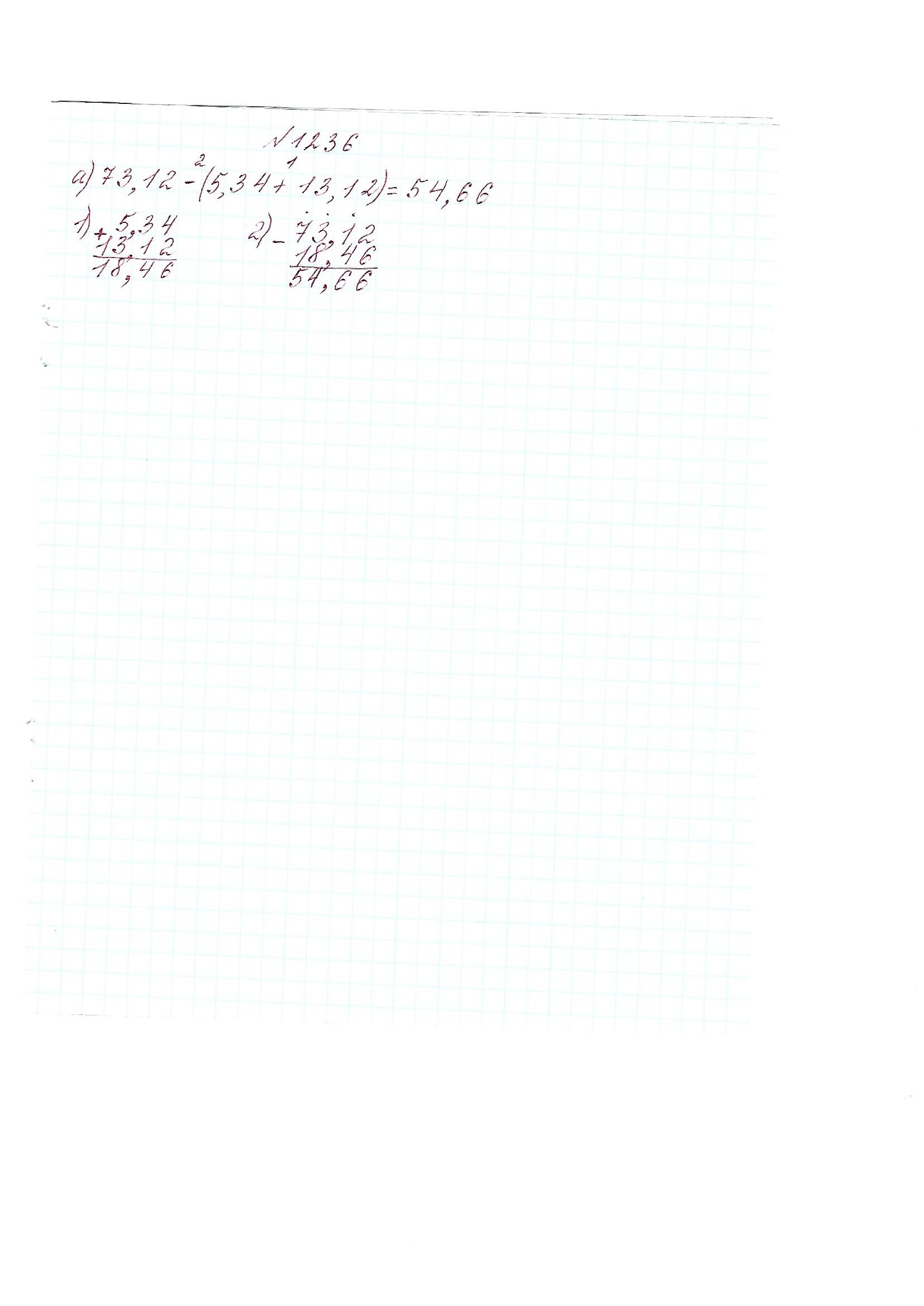 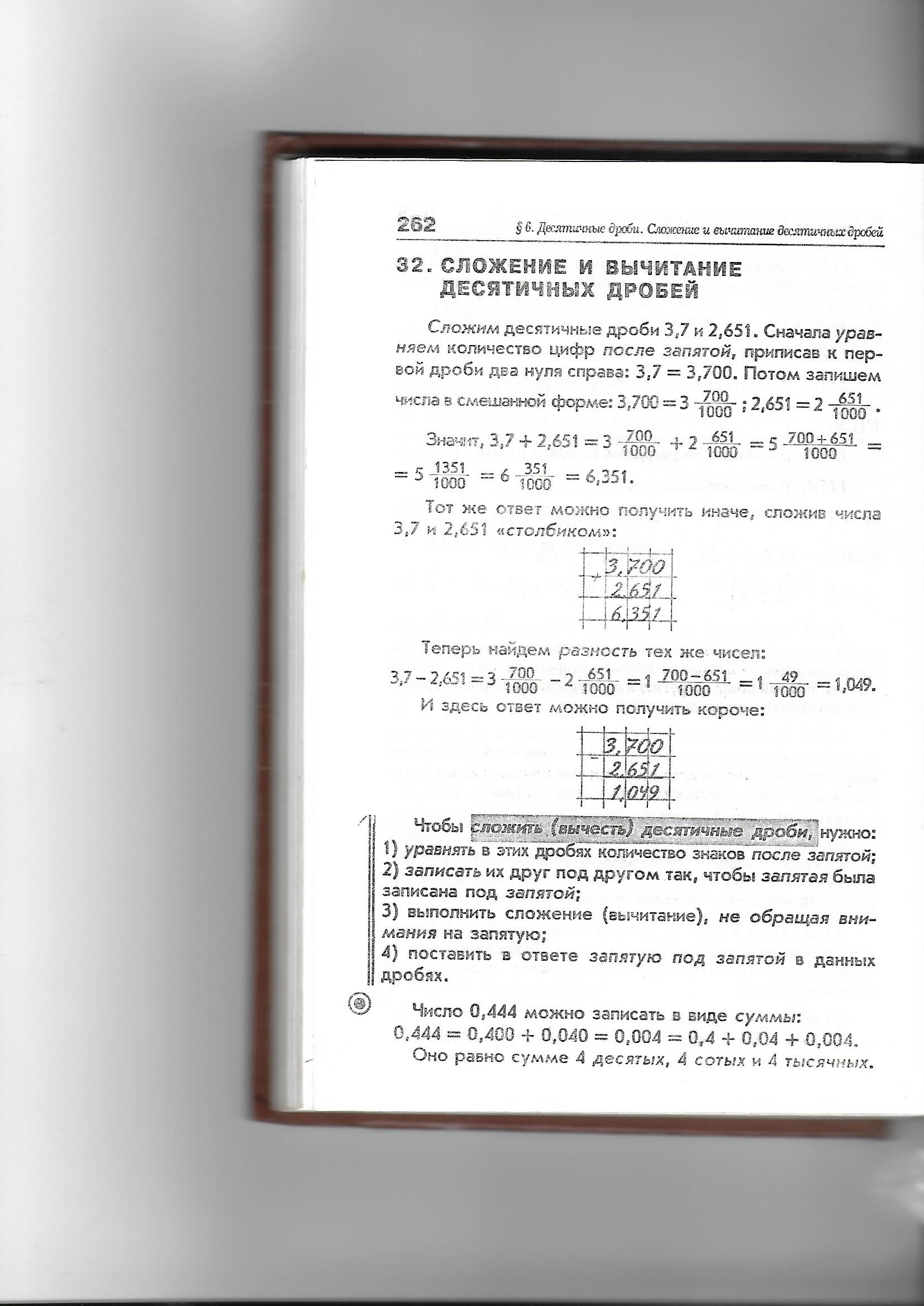 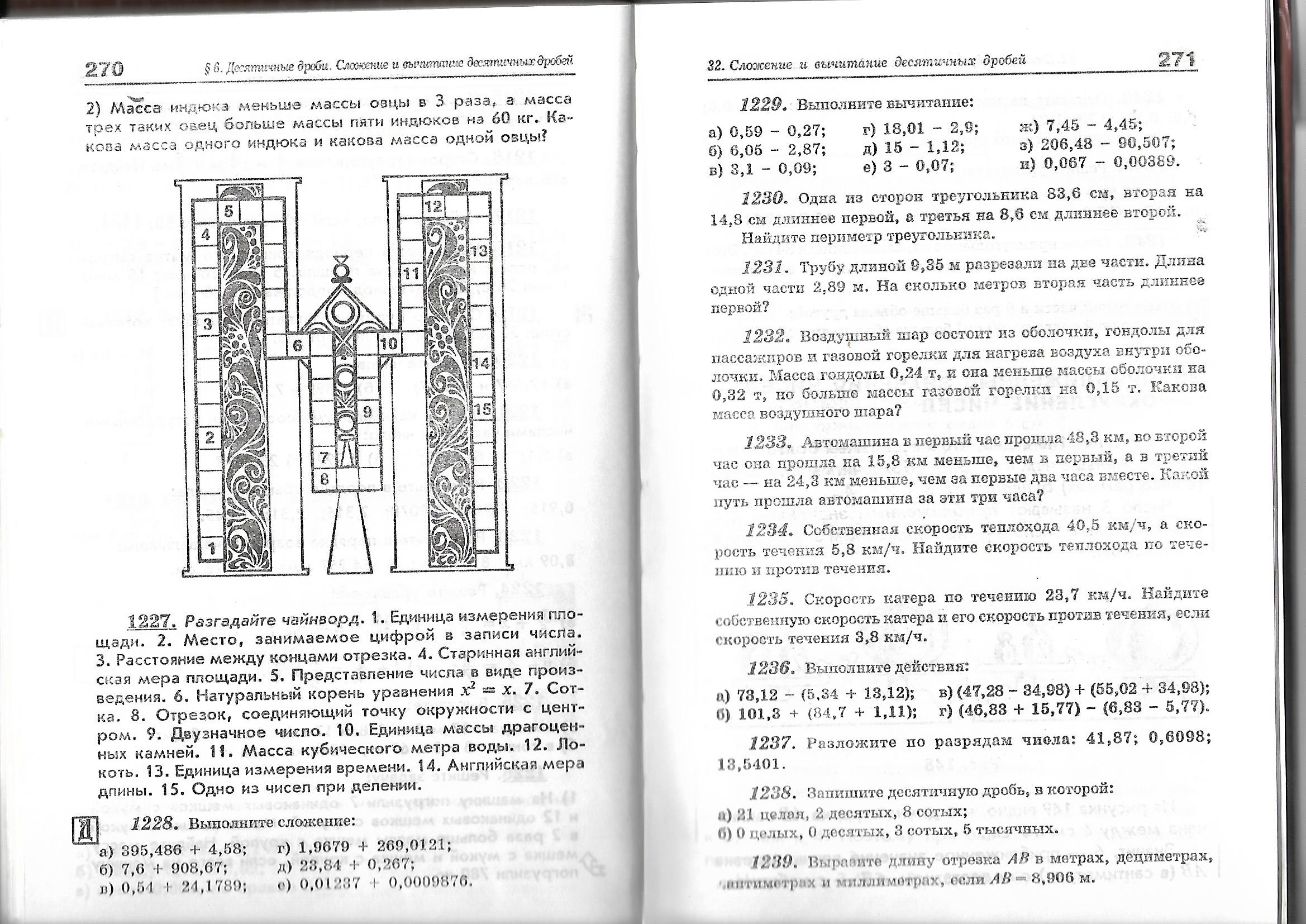 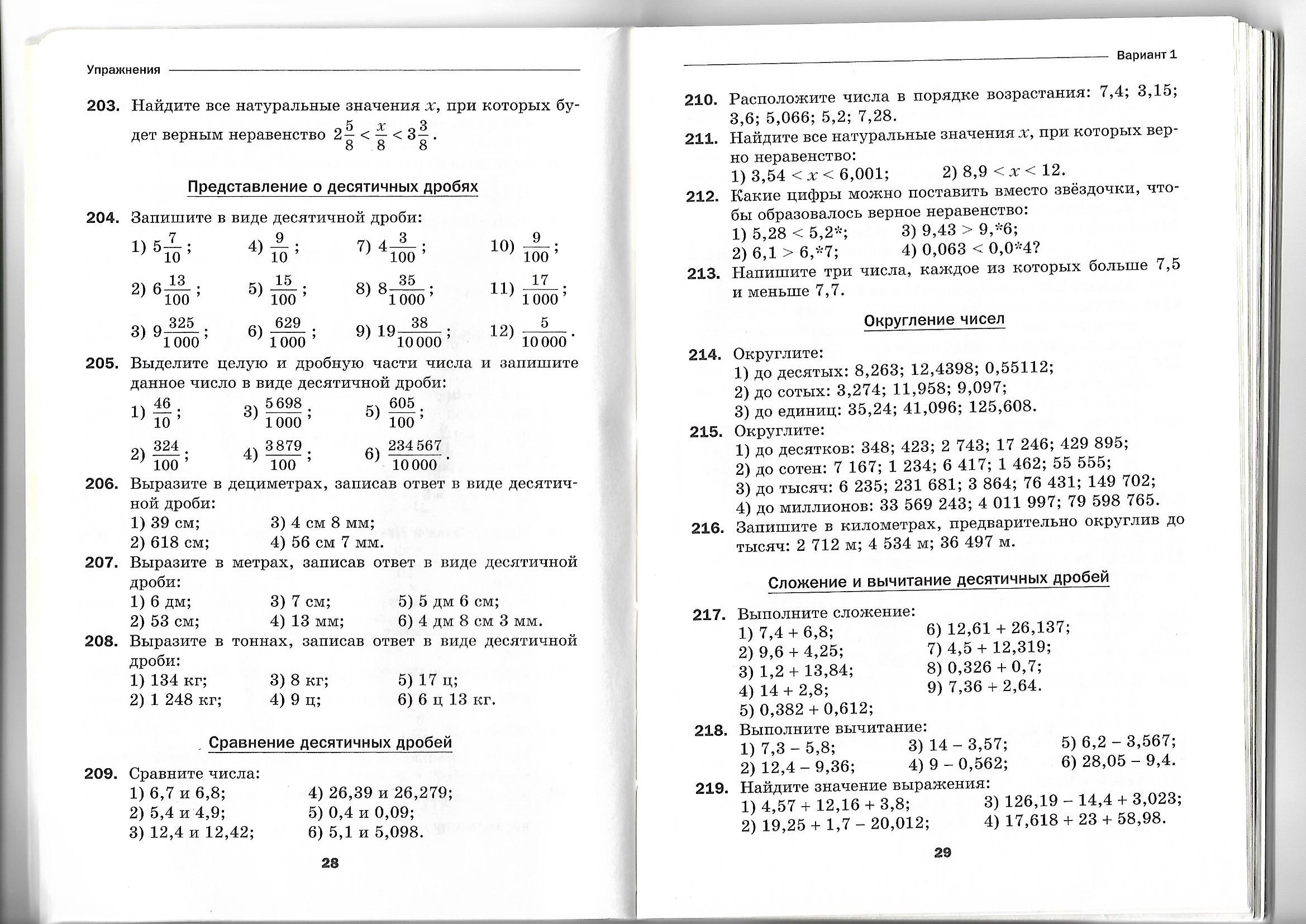         Если есть вопросы, пишите.ira.korocharova@mail.ru